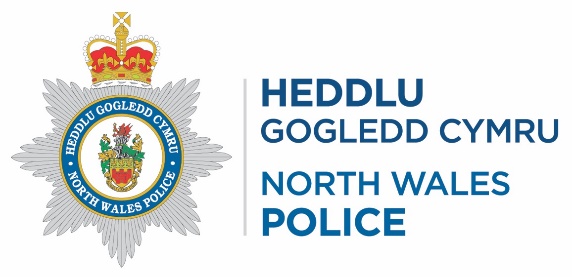 Canolfan GwasanaethauProffil SwyddDIBEN CYFFREDINOL Y SWYDD:Cynorthwyo i greu a chynnal cysylltiadau busnes effeithiol rhwng yr Hyb Amlasiantaeth Sarn a'r seilwaith plismona ffiniau rhanbarthol.  Bydd y swydd Cyswllt yn cynnwys ymgyrchoedd ffin Cymru a gweithgarwch arall yn ôl yr angen gan reolwyr yr Hyb Amlasiantaeth. Mae hyn yn cynnwys cyswllt gyda: cludwyr, gweithredwyr porthladd a'u staff, sefydliadau partner, asiantaethau ffin a rhanddeiliaid porthladd eraill.DYLETSWYDDAU A CHYFRIFOLDEBAU:Sicrhau fod negeseuon Sarn allweddol a gwybodaeth gynorthwyol arall yn cael ei chyfathrebu'n rheolaidd i'r gymuned porthladdoedd, yn enwedig o ran: Swyddog Cyfrifol, Arian Parod, Treth/Gwerth, Drylliau Tanio, Cyffuriau Dosbarth A a Gwrthderfysgaeth/Diogelwch Cenedlaethol a themâu eraill. Cynrychioli'r tîm rheoli Sarn wrth fynychu cyfarfodydd partneriaeth/busnes porthladdoedd lle bo'n briodol.Casglu a chyflwyno gwybodaeth sydd â'r posibilrwydd i gynorthwyo amcanion gorfodi'r gyfraith.Gweithredu fel swyddog achos gwaith datblygu cudd-wybodaeth Sarn o ran porthladdoedd Cymru a rhoi cymorth i ddatblygiadau cudd-wybodaeth Sarn eraill. Mae hyn yn cynnwys cydlynu datblygiad cudd-wybodaeth o ran holl Borthladdoedd Cymru Mynychu Cyfarfodydd Cudd-wybodaeth Lleol er mwyn cynrychioli buddiannau Sarn a chreu cysylltiadau cryf gyda'r Swyddogion Cyswllt Porthladdoedd Rhanbarthol er mwyn cynorthwyo gweithgarwch tactegol a strategol mewn Porthladdoedd.  Cysylltu gydag agweddau rhanbarthol partneriaid Sarn er mwyn sicrhau lefel uchel o gyflawni gwasanaeth.  Mynychu Grŵp Cydasiantaethol Rhanbarthol (RJAG)Cysylltu gydag Unedau Trosedd Trefnedig Rhanbarthol Cymru a Gogledd Orllewin Lloegr a phlismona tiriogaethol ledled heddluoedd Cymru.  Sicrhau fod asiantaethau Cymru yn darparu'r holl gudd-wybodaeth perthnasol ar gyfer Sarn i lwybrau Gweriniaeth Iwerddon – y DU – Dibyniaethau'r Goron gan gynnwys yr Ardal Deithio Gyffredin (CTA).MEINI PRAWF SYLFAENOL AR GYFER Y RÔL: Mae'r rôl yn gofyn am ymgeiswyr sy'n gallu dangos (gyda thystiolaeth) sgiliau yn y meysydd canlynol:Gofyniad sylfaenol o Dystysgrif Genedlaethol Uwch neu lefel gyfatebol o brofiad profedig.  Byddai gwybod am fodel gweithredu a phrosesau Polisi Ffiniau CymruGallu cael lefelau cliriad diogelwch Gwiriad Diogelwch Uwch a Fetio Datblygedig  Bydd gofyn teithio o fewn y rhanbarth i wasanaethu holl heddluoedd Cymru a phresenoldeb mynych yn yr Hyb Amlasiantaeth Sarn ar Lannau Mersi. Ynghyd â theithio posibl i Weriniaeth Iwerddon, Dibyniaethau'r Goron, Gogledd Iwerddon a theithio i ardaloedd eraill yn y DU.Lefelau uchel o weithio mewn partneriaeth profedig er mwyn creu ymddiriedaeth a hyder gyda rhanddeiliaid ar lefel dactegol a strategol. Sgiliau llafar ac ysgrifenedig gwych er mwyn teilwra arddull i fodloni'r gynulleidfa ar bob lefel o'r sefydliad, gan greu cysylltiadau gyda chwsmeriaid mewnol ac allanol. Hyderus wrth gyflwyno negeseuon allweddol yn effeithiol.Gallu gweithio gyda phartneriaid yn gydweithredol i ganfod datrysiadau i broblemau'n effeithiol. Lefelau uchel o gyfrifoldeb personol a chymhelliant i gyflawni canlyniadau.Gallu rheoli a threfnu eich amser eich hun yn effeithlon.Gallu nodi risgiau a phroblemau a dwysau'n unol â hynny.Lefelau uchel o uniondeb personol a phroffesiynol MEINI PRAWF DYMUNOLGwybod am drosedd trefnedig wrth iddo fod yn berthnasol i lwybrau Gweriniaeth Iwerddon – y DU – Dibyniaethau'r Goron gan gynnwys yr Ardal Deithio Gyffredin (CTA).Gwybodaeth am brosesau ymchwiliol ac ymwybyddiaeth am Ddeddf Rheoleiddio Pwerau Ymchwilio (RIPA), Deddf Diogelu Data (DDD) a Rheoliadau Diogelu Data Cyffredinol (RhDDC) a'r Ddeddf Derfysgaeth (TACT). Swydd:Swyddog Cyswllt Hyb Amlasiantaeth Sarn Rhanbarthol – Plismona Gwrthderfysgaeth CymruGraddfa:Gradd 6 (£27,432 - £29,331) Dydd Llun i ddydd Gwener 37 awr yr wythnos - bydd ceisiadau am weithio hyblyg gan gynnwys oriau llai neu gywasgedig yn cael eu hystyried.Lefel/au Fframwaith Cymhwysedd a Gwerthoedd:Lefel 1Atebol i:Uwch Swyddog Porthladdoedd RhanbartholLleoliad:CaergybiDosbarthiad YstwythCroesryw – er gan eithrio teithio rheolaidd (misol o leiaf) i Lannau Mersi a theithio ledled Cymru a'r DU yn ôl yr angen.Rhif Swydd:A1051Rhif(au) SUP:SUP2364CYMRAEG:Y lefel o sgiliau Cymraeg sydd ei hangen ar gyfer y swydd hon:     CYMRAEG:Y lefel o sgiliau Cymraeg sydd ei hangen ar gyfer y swydd hon:     CYMRAEG:Y lefel o sgiliau Cymraeg sydd ei hangen ar gyfer y swydd hon:     CYMRAEG:Y lefel o sgiliau Cymraeg sydd ei hangen ar gyfer y swydd hon:     CYMRAEG:Y lefel o sgiliau Cymraeg sydd ei hangen ar gyfer y swydd hon:     LlafarLlafarLlafarYsgrifenedigYsgrifenedigLefel 3Lefel 3Sgwrsio yn y rhan fwyaf o sefyllfaoeddLefel 3Llythyrau a negeseuon e-bost busnes allanolNODIADAU:NODIADAU:NODIADAU:NODIADAU:NODIADAU:1.NID yw’r Swydd Ddisgrifiad hwn na Manyleb yr Unigolyn yn ddatganiad o’r holl weithdrefnau a’r amodau sy’n berthnasol i ddeiliad y swydd. Felly, fe fydd cyfarwyddiadau bob tro yn ychwanegol at y rhai a amlinellwyd sy'n bodloni galwadau'r gwaith a datblygiad naturiol yr Adran/Isadran ar unrhyw adeg.NID yw’r Swydd Ddisgrifiad hwn na Manyleb yr Unigolyn yn ddatganiad o’r holl weithdrefnau a’r amodau sy’n berthnasol i ddeiliad y swydd. Felly, fe fydd cyfarwyddiadau bob tro yn ychwanegol at y rhai a amlinellwyd sy'n bodloni galwadau'r gwaith a datblygiad naturiol yr Adran/Isadran ar unrhyw adeg.NID yw’r Swydd Ddisgrifiad hwn na Manyleb yr Unigolyn yn ddatganiad o’r holl weithdrefnau a’r amodau sy’n berthnasol i ddeiliad y swydd. Felly, fe fydd cyfarwyddiadau bob tro yn ychwanegol at y rhai a amlinellwyd sy'n bodloni galwadau'r gwaith a datblygiad naturiol yr Adran/Isadran ar unrhyw adeg.NID yw’r Swydd Ddisgrifiad hwn na Manyleb yr Unigolyn yn ddatganiad o’r holl weithdrefnau a’r amodau sy’n berthnasol i ddeiliad y swydd. Felly, fe fydd cyfarwyddiadau bob tro yn ychwanegol at y rhai a amlinellwyd sy'n bodloni galwadau'r gwaith a datblygiad naturiol yr Adran/Isadran ar unrhyw adeg.2.Gall unrhyw rai o'r dyletswyddau a'r cyfrifoldebau a soniwyd amdanynt amrywio hefyd. Mae hyn yn unol â phwynt 1 uchod heb newid natur na lefel cyfrifoldeb y swydd.Gall unrhyw rai o'r dyletswyddau a'r cyfrifoldebau a soniwyd amdanynt amrywio hefyd. Mae hyn yn unol â phwynt 1 uchod heb newid natur na lefel cyfrifoldeb y swydd.Gall unrhyw rai o'r dyletswyddau a'r cyfrifoldebau a soniwyd amdanynt amrywio hefyd. Mae hyn yn unol â phwynt 1 uchod heb newid natur na lefel cyfrifoldeb y swydd.Gall unrhyw rai o'r dyletswyddau a'r cyfrifoldebau a soniwyd amdanynt amrywio hefyd. Mae hyn yn unol â phwynt 1 uchod heb newid natur na lefel cyfrifoldeb y swydd.3.Mae'r Prif Gwnstabl yn cadw'r hawl i drosglwyddo deiliad y swydd i unrhyw leoliad arall yn ardal Heddlu Gogledd Cymru ar ôl ymgynghori â'r Ochr Staff yn unol â pholisïau perthnasol yr Heddlu ar y pryd.Mae'r Prif Gwnstabl yn cadw'r hawl i drosglwyddo deiliad y swydd i unrhyw leoliad arall yn ardal Heddlu Gogledd Cymru ar ôl ymgynghori â'r Ochr Staff yn unol â pholisïau perthnasol yr Heddlu ar y pryd.Mae'r Prif Gwnstabl yn cadw'r hawl i drosglwyddo deiliad y swydd i unrhyw leoliad arall yn ardal Heddlu Gogledd Cymru ar ôl ymgynghori â'r Ochr Staff yn unol â pholisïau perthnasol yr Heddlu ar y pryd.Mae'r Prif Gwnstabl yn cadw'r hawl i drosglwyddo deiliad y swydd i unrhyw leoliad arall yn ardal Heddlu Gogledd Cymru ar ôl ymgynghori â'r Ochr Staff yn unol â pholisïau perthnasol yr Heddlu ar y pryd.Diweddarwyd ddiwethaf gan Reolwr LlinellDyddiad:31.05.2022Enw:ENDiweddarwyd ddiwethaf gan yr Uned AmrywiaethDyddiad:Enw: